Anexa   Termeni şi Condiţii de Livrare*Achiziția de ,,Sistem Desktop pentru ROSE-RCM I”Subproiect: Reacționează chimic cu Mediul de la TUIASI – RCM TUIASIBeneficiar: Universitatea Tehnică ”Gheorghe Asachi” din IașiOfertant: ____________________Valabilitatea ofertei: [a se completa de către Ofertant]1.	Oferta de preț [a se completa de către Ofertant]2.	Preţ fix:  Preţul indicat mai sus este ferm şi fix şi nu poate fi modificat pe durata executării contractului.3.	Grafic de livrare: Livrarea se efectuează în cel mult _______ zile  de la semnarea Contractului, la destinația finală indicată, conform următorului grafic: [a se completa de către Ofertant]4.	Plata facturii se va efectua în lei, 100% la livrarea efectivă a produselor la destinaţia finală indicată, pe baza facturii Furnizorului şi a procesului - verbal de recepţie, conform Graficului de livrare.5.	Garanţie: Bunurile oferite vor fi acoperite de garanţia producătorului cel puţin 1 an de la data livrării către Beneficiar. Vă rugăm să menţionaţi perioada de garanţie şi termenii garanţiei, în detaliu.6.	Instrucţiuni de ambalare:  Furnizorul va asigura ambalarea produselor pentru a împiedica avarierea sau deteriorarea lor în timpul transportului către destinaţia finală. 7.	 Specificaţii Tehnice:“Sistem Desktop pentru ROSE-RCM TUIASI”NUMELE OFERTANTULUI_____________________Semnătură autorizată___________________________Locul:Data:Nr. crt.(1)Denumirea produselor(2)Cant.(3)Preț unitar(4)Valoare Totală fără TVA(5=3*4)TVA(6=5* %TVA)Valoare totală cu TVA(7=5+6)1Sistem Desktop pentru ROSE-RCM TOTALNr. crt.Denumirea produselorCant.Termene de livrare1Sistem Desktop pentru ROSE-RCM TUIASIA. Specificații tehnice solicitateB. Specificații tehnice ofertate[a se completa de către Ofertant]Denumire produs: “Sistem Desktop pentru ROSE-RCM TUIASI”Marca / modelul produsuluiDescriere generală:Pachetul va conține:Sistem Desktop Gaming ASUS ROG Strix G15DS-R7600X0100, ( sau echivalent)AMD Ryzen 5 7600X pana la 4.7GHz, 16GB, 1TB + SSD 512GB, NVIDIA GeForce RTX 3060 12GB, Free DOS (pachet Desktop PC, Tastatura USB, Mouse USB, documentație)Descriere generalăDetalii specifice şi standarde tehnice minim acceptate de către BeneficiarDetaliile specifice şi standardele tehnice ale produsului ofertatSistem Desktop Gaming ASUS ROG Strix G15DS-R7600X0100 ( sau echivalent)Caracteristici generaleProcesor: AMD Ryzen 5, producător AMD, model 7600X, nuclee fizice 6, nuclee virtuale 12, frecvența procesor (GHz) 4,7, frecvența maximă (GHz) 5,3, socket AM5, cache (MB) 32, tehnologie 5 nm, procesor grafic integrat AMD Radeon GraphicsPlaca de bază: chipset AMD B650, sloturi 1xPCIe 4.0 x 16, 3x PCIe 3.0 x 1, sunet integrat High Definition 7.1 Channel Audio, SATA III 8, M.2 - 2Memorie RAM: Capacitate memorie min.16 GB, tip memorie DDR5, frecvența (MHz) 5200, memorie maximă 64 GB, sloturi de memorie 4, slot 1 - 8 GB, slot 2 – 8 GbStocare: Capacitate HDD min.1000 GB, interfața SATA 3, viteza de rotație (RPM) 7200, capacitate SSD 512 GB, Tip SSD M.2 PCIePlaca Video: producător NVIDIA, procesor video NVIDIA GeForce RTX 3060, tip placa video dedicată, memorie video 12 GB, tip memorie GDDR6Multimedia: difuzoare nu, tehnologie audio high definition 7.1 channel audio, microfon nu, unitate optică nuComunicații: bluetooth da, versiune 5.3, retea integrata 10/100/1000, wireless 802.11axPorturi: PS/2 -1, USB 2.0 -4, USB 3.2 type A Gen 1 – 2, USB 3.2 Type A Gen 2 – 2, RJ-45 1, HDMI 1, DisplayPort 1, 7.1 Channel Audio da, Audio Jack 3;1x Headphone; 1xMIC inSoftware: sistem de operare Free Dos.Informații suplimentare: sursa 80 Plus Gold, putere sursa (W) 750 (peak 800), tip carcasa tower, alte detalii Drive Bay 3.5, Conținut pachet Desktop PC, Tastatura USB, Mouse USB, documentațieGaranție: minim 36 luni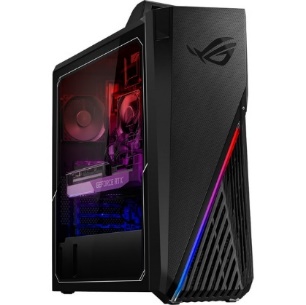 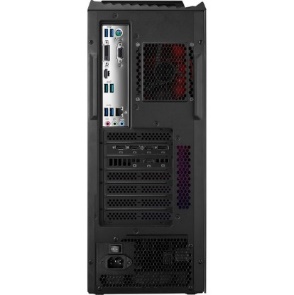 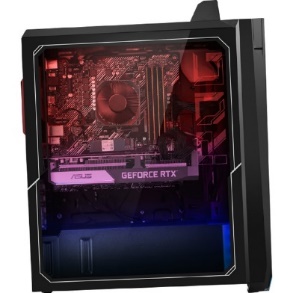 Termen de livrare :maxim 30 zile de la semnarea contratului